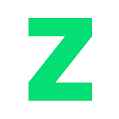 Jméno a příjmeníadresaadresaadresaV Praze dne 9. února 2018Otevřený dopis s výzvou k setkání s tureckým velvyslancem a požadování okamžitého propuštění zadržených Eylem Tuncaelli a Naciho Sonmeze. Vážený pane ministře,v pátek ráno, 9. února 2018, byli spolumluvčí turecké Strany zelených (Yesiller ve Sol Gelecek Partisi) Eylem Tuncaelli a Naci Sönmez zatčeni. Zatčení provedly speciální jednotky a doposud nebyla vznesena žádná formální obvinění. Obracím se na Vás tímto otevřeným dopisem a žádám, abyste se spojil s tureckým velvyslancem v České republice a Vaším tureckým protějškem a požadoval okamžité propuštění zadržených a také okamžité vysvětlení nepřípustného zatčení Eylem Tuncaelli a Naciho Sonmeze. Politické aktivity a členství v politické straně nejsou žádným zločinem a toto zatčení tedy vnímám jako útok na otevřenou politickou soutěž názorů.S pozdravem,Jméno a příjmeníMinisterstvo zahraničních věcí
ministr Martin StropnickýLoretánské nám. 101/5
118 00 Praha 1 - Hradčany